ANADOLU ÜNİVERSİTESİ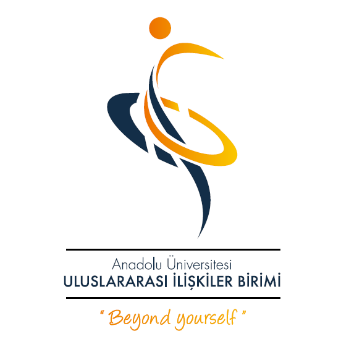 Öğrenci Yükümlülük Sözleşmesi (Student Scholarship Agreement)     Bundan böyle “kurum” olarak adlandırılacak taraf  (The part hereinafter referred to as “institution”)Gönderen yükseköğretim kurumun adı	: (Name of the home institution)Açık adresi				: (Address)Kurum yetkilisinin adı soyadı		: (Name of the legal representative)Kurumdaki görevi			: (Position of the legal representative)ile bundan böyle “yararlanıcı” olarak anılacak diğer taraf Öğrencinin adı soyadı		: (Name of the student)Açık adresi		 		: (Address)	Planlanan öğrenim hareketliliği süresi toplam olarak ….. ay (months) ve ….. gündür (days). (Planned mobility duration)Gidilecek yükseköğretim kuru	: Anadolu University(Name of the host institution)Kurum yetkilisinin adı soyadı		: Assoc. Prof. Dr. Bilge Kağan ÖZDEMİR(Name of the legal representative)Kurumdaki görevi				: Mevlana Institutional Coordinator(Position of the legal representative)Taraflar yukarda gösterilen üniversitede; yukarda yazılı planlanan sürede değişim faaliyeti gerçekleştirilmesi üzere anlaşmanın temel parçası olan aşağıdaki şartlar ve ekler üzerinde mutabakata varmıştır. (Both of the parties have agreed on the conditions and annexes of the agreement as the basic parts of the agreement to perform the exchange mobility in the abovementioned university as planned and written above.)İMZALAR (SIGNATURES)Yararlanıcı (Beneficiary)	Anadolu University	Assoc. Prof. Dr. Bilge Kağan ÖZDEMİRİmza (Signature): 	İmza (Signature):Yer (Place):    Eskişehir  	Yer (Place):    Eskişehir	 Tarih (Date): ……/……/20_ _ 	Tarih (Date): ……/……/20_ _	Banka adı (Name of the bank)	Banka şubesi (Bank branch)Hesap sahibinin adı (Name of the account holder)TC (YU) numarası (TC/YU Number)Iban NoIban No